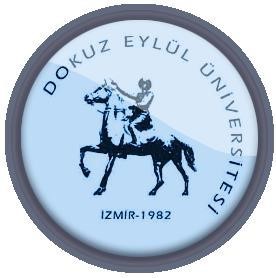 T.C.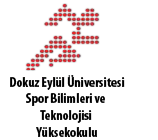 DOKUZ EYLÜL ÜNİVERSİTESİSPOR BİLİMLERİ VE TEKNOLOJİSİ YÜKSEKOKULU    ANTRENÖRLÜK EĞİTİMİ BÖLÜMÜGİRİŞ DEĞERLENDİRME KILAVUZU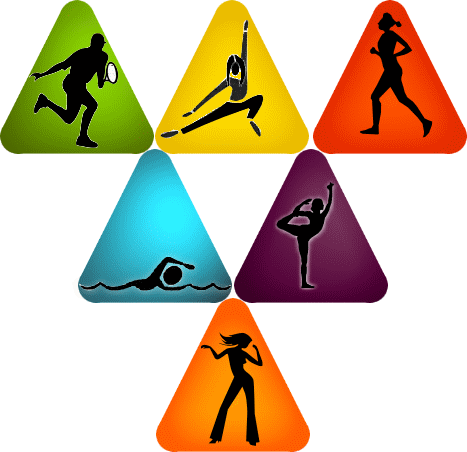         2016                                                                                   İZMİRSpor Bilimleri ve Teknolojisi Yüksekokulu D.E.Ü Sağlık Yerleşkesi 35340 İnciraltı -  İZMİR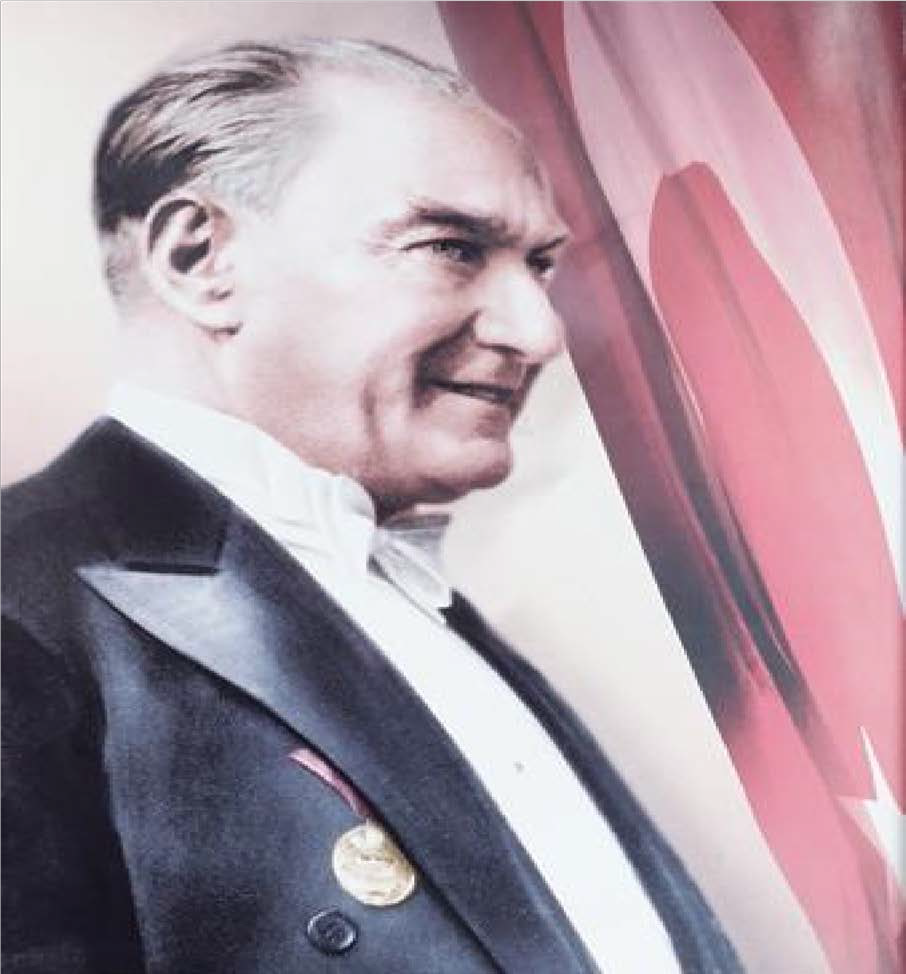  Ben Sporcunun; Zeki, Çevik ve Aynı Zamanda Ahlaklısını Severim.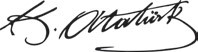 T.C.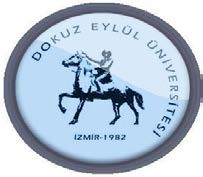 DOKUZ EYLÜL ÜNİVERSİTESİSPOR BİLİMLERİ VE TEKNOLOJİSİ YÜKSEKOKULU 2016 GİRİŞ DEĞERLENDİRME KILAVUZUOKUL YÖNETİMİ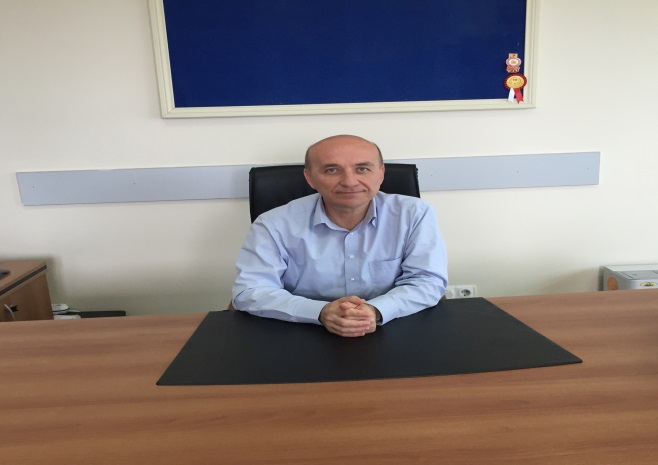                    Müdür                    Prof. Dr. Osman AÇIKGÖZ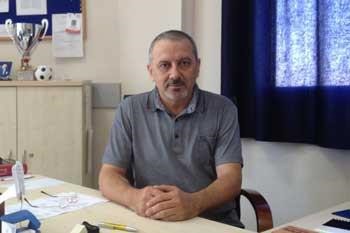              Müdür Yrd                                                      Yrd. Doç. Dr. M. İsmet TOK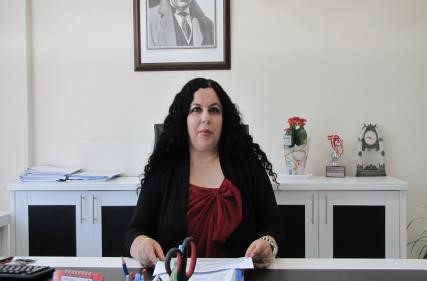 Yüksekokul Sekreter V.Gülnar ÇELİKAkademik KadroProf. Dr. Osman Açıkgöz ( Müdür)Yrd. Doç. Dr. M. İsmet  Tok (Müdür Yrd./ Bed. Eğt. Öğr. Bl. Bşk)Prof. Dr. Gürbüz Büyükyazı (Antrenörlük Eğitimi Bl. Bşk. ) Prof. Dr. Özkan Tütüncü ( Rekreasyon Bl. Bşk.)Yrd. Doç Dr. Aksel Çelik Yrd. Doç. Dr. Gamze ÜngürYrd. Doç. Dr. Tuğbay İnan Yrd.Doç.. Dr. Erkan Günay Yrd. Doç. Dr. Pınar Tatlıbal Öğr. Gör. Dr. Mert Tunar Öğr. Gör. Dr.Celal Gençoğlu Öğr. Gör. Dr. Hikmet Gümüş Okutman Hakan ŞerifoğluAraş. Gör. Fırat Özdalyan Araş. Gör. Merve Koca KosovaAraş. Gör. Sercin KosovaAraş. Gör. Caner ÇetinkayaUzman İpek AydınKatılan tüm adaylara sağlık, başarı ve mutluluk dileklerimle.                                                                                                                           Prof. Dr. Osman AÇIKGÖZANTRENÖRLÜK EĞİTİMİ BÖLÜMÜKONTENJANYüksekokulumuzun Antrenörlük Eğitimi Bölümüne Örgün 30, İkinci Öğretim 30 olarak toplam 60 öğrenci kabul edilecektir. Branşlara göre kontenjan dağılımı ( I. ve II Öğretim için) tablodaki gibidir (Tablo 1).Tablo 1Herhangi bir branşta yeterli başvuru olmazsa veya başarılı aday sayısı verilen kontenjanı doldurmazsa diğer branşlara kontenjan aktarımı yapılacaktır.            Kontenjan aktarımı şu şekildedir:          a- Boş kontenjan sayısı en az bir yedeği olan branş sayısından az ise; 1.yedekler YGS puanına göre sıralanır ve bu sıralamaya göre boş kontenjan sayısı kadar branşın kontenjanı bir artırılır.Boş kontenjan sayısı en az bir yedeği olan branş sayısına eşit ise; 1. yedeği olan bütün branşların kontenjanı bir artırılır.Boş kontenjan sayısı en az bir yedeği olan branş sayısından fazla ise; 1. yedeği olan bütün branşların kontenjanı bir artırılır. Bu işlemin ardından kalan boş kontenjanlar için yukarıdaki maddelerden uygun olanı 2. yedekler için uygulanır. Bu işlem de boş kontenjanları doldurmaz ise 3. yedeklere geçilir ve bu işlem aynı şekilde boş kontenjanlar dolana kadar devam eder (Örnek gösterim: Tablo – 2).Tablo 2Branş ve Kontenjan Aktarım Örnek TabloÖrnek Tablo Açıklaması: Hentbol, atletizm ve ritmik cimnastik branşlarından toplam 5 kontenjan aktarılacaktır. Bu durumda, Futbol, Basketbol ve Voleybol branşlarındaki 1. yedekler kendi branşlarına kayıt hakkı kazanırlar. Aynı branşların 2. yedekleri kendi aralarında 2016 YGS puanına göre değerlendirilecek ve en yüksek puana sahip iki aday kendi branşına kayıt hakkı kazanacaktır.Değerli Adaylar;Aşağıda belirtilen tabloda önemli tarihler yer almaktadır. Sizin için önemli olacak olan tarihleri dikkatlice okuyunuz.Tablo 3Önemli Not: Belirtilen tarihler sınav komisyonu tarafından değiştirilebilir veya uzatılabilir.Sporcu özgeçmiş puanlarına ilişkin olarak yapılacak olan itirazlar 26 Temmuz 2016  tarihi mesai bitimine kadar yapılır.BAŞVURUBaşvurular 19–20-21 Temmuz 2016 tarihleri arasında Dokuz Eylül Üniversitesi Sağlık Yerleşkesinde bulunan Spor Bilimleri ve Teknolojisi Yüksekokuluna 09.00-12.00 ve 13.00-17.00 saatleri arasında yapılacaktır.Ön kaydını yaptıran adaylara kayıt belgesi verilir. Aday, fotoğraflı olan bu belgeyi yüksekokul kayıt tarihine kadar saklamak zorundadır. Değerlendirme sonuçları 29 Temmuz 2016 tarihinde açıklanır.BAŞVURU ŞARTLARI:Türkiye Cumhuriyeti (T.C) vatandaşı olmak,Adayın konuşma, sağlık ve fiziksel herhangi bir engeli bulunmamak,Daha önce bir Yüksek Öğretim Kurumundan disiplin nedeniyle çıkarılmış olmamak,Adaylar, 2016 YGS sınavı YGS-1, YGS-2, YGS—3,YGS-4,YGS-5 veya YGS-6 puan türlerinin her hangi birinden Antrenörlük Eğitimi Bölümü için; 180 Puan almış olması gerekmektedir.Milli sporcular (milli sporcu belgesi aslı ile birlikte)başvuru için milli olduklarını belirten ilgili makamlardan alınmış belge getirmek şartıyla- en az 180 puan almış olmak,Liselerin spor alan / kol bölümünden mezun olan adaylar 180 ve üzeri puan almış olmak,Sporcu  Özgeçmişi  Değerlendirme  Tablosunda  belirtilen  branşlardan  herhangi  birisinde Sporcu Özgeçmiş Belgesine sahip olmak.Tüm adaylar, gerekli şartları sağlamak koşulu ile Antrenörlük Eğitimi Bölümü programlarına başvurabilirler.BAŞVURULAR İÇİN GEREKLİ BELGELER:Form   dilekçe (web	sayfamızdan(http://web.deu.edu.tr/sbt/)      çıktısı alınarak doldurulacaktır),Son bir ay içinde çekilmiş 3 adet vesikalık fotoğraf,Nüfus cüzdanının fotokopisi (kayıt esnasında aslı gösterilecektir),Lise diplomasının fotokopisi (kayıt esnasında aslı gösterilecektir),2016 YGS Sonuç Belgesi,Sporcu Özgeçmiş Belgesi.      Belgelerin hepsi bir şeffaf dosyaya takılıp getirilmelidir.DEĞERLENDİRMESpor Bilimleri ve Teknolojisi Yüksekokulu Antrenörlük Eğitimi Programı'na alınacak öğrencileri belirlemek amacıyla yapılan eleme ve sıralama niteliğindeki değerlendirme sporcu özgeçmişi puanlarının (SÖP) belirlenmesinden ibarettir. Sporcu Özgeçmişi Değerlendirme tablosundaki, spor dallarında SÖP’ ye sahip olmayan adaylar bu programa başvuramaz.SPOR ÖZGEÇMİŞİ PUANI (SÖP)Sporcu Özgeçmişi Değerlendirme tablosunda yer alan spor dallarında koşullara uyduğunu belgeleyen adaylar karşısındaki uygun puanı alırlar. Bu işlem değerlendirme komisyonunca incelenerek belirlenir.BELGELER   MİLLİLİK BELGESİ:              İlgili özerk veya resmi federasyondan alınmış, Gençlik Hizmetleri ve Spor Genel Müdürlüğünce onaylatılmış (Kaç ülkenin katıldığı; yıldız, genç, büyükler vb. gibi millilik kategorisini ve sınıfını ‘A,B,C,’ belirten) millilik belgesi.BASKETBOL, VOLEYBOL VE HENTBOL BRANŞLARI LİG BELGESİ:Oynadığı ligi belirtir federasyon onaylı üst yazı (amatör, bölgesel ve altyapı liglerinde ise İl Müdürlüğü onaylı)İlgili federasyondan alınan en az üç yıl lisanslı olduğunu belgeleyecek ve en az 5 adet müsabaka isim listesi veya maç kağıdı (federasyon onaylı belgenin aslı ) getirilecektir. ATLETİZM, YÜZME,  RİTMİK CİMNASTİK, TÜRKİYE ŞAMPİYONASI SIRALAMA BELGESİ:Türkiye	Şampiyonası’nda	elde	edilen	sıralamayı	gösterir	ilgili	federasyon	onaylı müsabaka/yarış çizelgesi örneğiFUTBOL BRANŞINDAN BAŞVURAN ADAYLARİlgili federasyondan alınan en az üç  yıl lisanslı olduğunu belgeleyecek ve en az 5 adet müsabaka isim listesi (federasyon onaylı belgenin aslı ) getirilecektir.Not: Profesyonel ve amatör takımların alt yapılarından başvuracak adaylar için; 01.01.2011 sonrası tarihli müsabaka isim listeleri kabul edilecektir.DİĞER YARIŞMALAR (YURTİÇİ VE DIŞI TURNUVALAR, DENEME VE KLASMAN YARIŞMALARI)Yarışmalarda elde edilen sıralamanın ilgili federasyon onaylı üst yazı ile birlikte bireysel sporlarda müsabaka/yarışma çizelgesi örneği; takım sporlarında ise ilgili federasyondan alınan en az 5 maç kağıdı (fotokopi ise her bir maç kağıdının onaylı ve imzalı olması gerekmektedir).ANTRENÖRLÜK BELGESİGençlik Hizmetleri ve Spor Genel Müdürlüğü Spor Eğitim Dairesinden veya ilgili özerk federasyondan alınacak antrenörlük derecesini gösterir belge.DOKUZ EYLÜL ÜNİVERSİTESİ SPOR BİLİMLERİ VE TEKNOLOJİSİ YÜKSEKOKULU ANTRENÖRLÜK EĞİTİMİ BÖLÜMÜ ÖN KAYIT VE DEĞERLENDİRME YÖNERGESİAmaçMadde 1 - Bu yönergenin amacı, Dokuz Eylül Üniversitesi Spor Bilimleri ve Teknolojisi Yüksekokulu Antrenörlük Eğitimi Bölümüne alınacak öğrencilerin belirlenmesi için yapılacak değerlendirme esaslarının belirlenmesidir.ÖnKayıtMadde 2 - Adayların Spor Bilimleri ve Teknolojisi Yüksekokulu Antrenörlük Eğitimi Bölümü değerlendirmelerine girebilmeleri için, süresi içinde ön kayıt işlemlerini tamamlamış olması gerekir. Adayların ön kayıt yaptırabilmesi için, Dokuz Eylül Üniversitesi Senatosu tarafından o öğretim yılı için belirlenerek ilan edilen YGS taban puanına veya daha yüksek bir puana sahip olmaları gerekir.Ön Kayıtta İstenen Belgeler:-Başvuru Formu-YGS Sonuç Belgesinin fotokopisi-Mezuniyet Belgesi-Nüfus cüzdanı fotokopisi-3 adet fotoğraf ( 4,5 x 6 cm ebadında, adayın açık olarak tanınmasına imkan verecek şekilde   Kılık Kıyafet Yönetmeliğine uygun ve yeni çekilmiş)-Sporcu özgeçmiş belgesi Dosya içinde ibraz edilecektirKomisyonların OluşturulmasıMadde   3  –  Ön   kayıt   ve   değerlendirmelerin   yapılması   için   gerekli   komisyonların oluşturulmasından Spor Bilimleri ve Teknolojisi Yüksekokul Yönetimi sorumludur.Değerlendirme Komisyonu,Ön Başvuru Komisyonu,Sporcu Özgeçmiş Değerlendirme Komisyonu,Hukuk komisyonu,Komisyonlarında görevlendirilecek asil ve yedek üyeler, her yıl Yüksekokul Yönetim Kurulu tarafından belirlenir. Komisyonlar biri Başkan olmak üzere en az 3 kişiden oluşturulur. Gerekli durumlarda her komisyonun altında görev yapabilecek alt komisyonlar oluşturulabilir.Değerlendirmenin YapılmasıMadde 4 – Eleme ve sıralama niteliğindeki değerlendirme Yüksekokul Yönetim Kurulunca kabul edilen esaslara göre yapılır. Spor Bilimleri ve Teknolojisi Yüksekokulu Antrenörlük Eğitimi Programı’na alınacak öğrencileri belirlemek amacıyla yapılan değerlendirme sporcu özgeçmişi  puanlarının  (SÖP)  belirlenmesinden   ibarettir.  Yüksekokul  Yönetim  Kurulu tarafından belirlenen spor dallarında Sporcu Özgeçmişi belgelerine sahip olan adaylar, Sporcu Özgeçmişi Puan Tablosu kapsamında değerlendirmeye alınır.Madde 5 – ÖSYS Yükseköğretim Programları ve Kontenjanları Kılavuzunda yer alan ‘ Özel Yetenek Gerektiren Eğitim Programları ile ilgili işlemler’’ de belirtilen hesaplamalar dikkate alınarak Yerleştirme Puanı hesaplanır.Madde 6 –Adayların başarı puanları eşitliği durumunda adayın YGS puanı dikkate alınır.Madde 7 – Sporcu Özgeçmiş Değerlendirme Tablosu her yıl Yüksekokulumuz Yönetim Kurulu tarafından belirlenir.Madde 8- KKTC ve TSK’ dan müracat eden adayların sunmuş olduğu belgelerin özgeçmiş puan tablosundaki eşdeğerliği Sporcu Özgeçmiş Değerlendirme Komisyonu tarafından değerlendirilecektir.Madde  9-Asil ve yedek aday listeleri ile kesin kayıt hakkı kazananlara dair kesinleşmiş listeler Yüksekokul Müdürlük makamının onayından sonra açıklanır.Madde 10–Asil listede ilan edilen öğrencilerin kesin kayıtları Spor Bilimleri ve Teknolojisi Yüksekokulu Öğretim ve Sınav Uygulama Esaslarına uygun olarak yapılır. Kontenjan açığı olduğu takdirde bu açık yedek listeden doldurulur. Kayıt işlemlerinin tamamlanamaması durumunda Yüksekokul Yönetim Kurulunun kararıyla yeni bir kayıt tarihi tespit edilebilir. Bu süre geçtikten sonra kontenjan açığı olsa bile kesin kayıt yapılamaz.Madde 11 – Bu yönerge, Dokuz Eylül Üniversitesi Senatosu tarafından kabulü tarihinden itibaren yürürlüğe girer.Madde 12 – Bu yönerge Dokuz Eylül Üniversitesi Rektörü tarafından yürütülür.                                                                                              SPORCU ÖZGEÇMİŞ PUANLAMA TABLOSUÖnemli Not: Adayların komisyonca belirlenen sporcu özgeçmişi puanları kesin değerlendirmeye alınmadan önce kontrol listeleri şeklinde ilan edilir. Kontrol listesindeki puanlara itirazlar Yüksekokul Sekreterliğine 26 Temmuz 2016 mesai bitimine kadar yapılmalıdırDeğerlendirme  sonucuna  itirazlar;  Yerleştirme  Puanları(YP)  ilan  edildikten  sonra  Yüksekokul  Sekreterliğine  İlk  24  saat  içinde yapılmalıdır. Süresi geçen İtirazlar dikkate alınmayacaktır.YERLEŞTİRME PUANI HESAPLAMAAntrenörlük Eğitimi Bölümü öğrenci alımında uygulanacak Sporcu Özgeçmiş Puanı değerlendirmesi sonucunda elde edilen puan Özel Yetenek Sınav Puanı (ÖYSP) olarak kabul edilip, Özel Yetenek Sınavı Standart Puanına(ÖYSP-SP) çevrilecektir. Hesaplama; ÖSYM’nin belirlediği ÖYSP formülüne göre yapılır.                                                           KESİN KAYITOkulumuza kayıt yaptırmaya hak kazananların asıl liste ile yedek listeleri 29 Temmuz 2016 tarihinde ilan edilecek olup, asil listedekilerin kesin kayıtlar I. Öğretim için 01-02 Eylül 2016; II. Öğretim için 06-07 Eylül 2016 tarihlerinde yapılacaktır. Kesin kayıt yaptırma hakkını kazanan adaylar aşağıda belirtilen belgeleri tamamlayarak kayıtlarını yaptıracaklardır.KESİN KAYIT İÇİN GEREKLİ BELGELER1-Adayın YGS Sonuç Belgesi’nin aslı,2-Adayın mezun olduğu okuldan aldığı Lise Diplomasının aslı ya da yeni  tarihli Mezuniyet Belgesi’nin aslı. (Başarı belgesi mezuniyet belgesi yerine kullanılmaz),3-Son altı ay içinde çekilmiş 6 adet 4.5x6 cm boyutlarında vesikalık fotoğraf,4-Erkek  adayların  askerlikle  ilişkisi  olmadığını  gösterir  belge,  (1986  ve  daha  önce doğumlulardan istenir),5-Sağlık kurul raporu,6-İlgili döneme ait okul eğitim harç bedelinin ödendiğine dair banka dekontu (İkinci Öğretim için)YEDEK LİSTEDEKİ ADAYLARIN KAYIT İŞLEMİKesin kayıt tarihinin tamamlanmasının ardından eğer kontenjan tamamlanmamışsa daha önceden ilan edilen yedek listesindeki adaylar sırası ile kayıt yaptırmaya hak kazanırlar.16.Açık kalan kontenjan üniversitemiz web sitesi ve okulumuzun web sitesinden duyurulacaktır. Duyuruda belirtilen tarihler arasında kayıt işlemini gerçekleştirmek isteyen adaylar yukarıda belirtilen aynı belgeleri hazırlamak zorundadır. Açık kalan kontenjanlara yedek kayıt Antrenörlük I. Öğretim için 05-06 Eylül 2016; II. Öğretim için 08-09 Eylül 2016 tarihlerinde mesai saati bitimine kadar yapılacaktır.ANTRENÖRLÜK EĞİTİMİ BÖLÜMÜ KOMİSYONLARI               DEĞERLENDİRME KOMİSYONU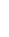 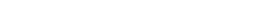 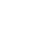 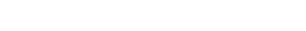 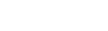 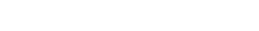 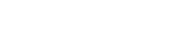 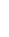 ÖN BAŞVURU KOMİSYONUSONUÇ DEĞERLENDİRME KOMİSYONUHUKUK KOMİSYONU(İTİRAZ DEĞERLENDİRME)NOT 1: İlgili komisyonlar yüksekokul yönetimi tarafından oluşturulacaktır.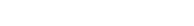 NOT 2: Kayıt işlemlerinin tamamlanamaması halinde ek kayıt tarihi belirlemede yüksekokul yönetim kurulu yetkilidir.İLETİŞİMDokuz Eylül Üniversitesi Sağlık Yerleşkesi 35340 İnciralti - İZMİR /TürkiyeTel: 90(232) 412 97 07-01	Fax: 90 232 412 97 19	Web site: http://web.deu.edu.tr/sbt/                                                                         17   e-posta sbt@deu.edu.trTelefon:0(232) 412 97 07-01   Faks     :0(232) 412 97 19       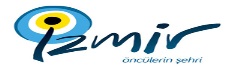 Antrenörlük Eğitimi Branşlarve Kontenjanları TablosuAntrenörlük Eğitimi Branşlarve Kontenjanları TablosuFutbol7Basketbol4Voleybol4Hentbol4Yüzme4Atletizm4Ritmik Cimnastik3Toplam30FutbolBasketbolVoleybolHentbolYüzmeAtletizmRitmikCimnastikAsilAsilAsilAsilAsilAsilAsilAsilAsilAsilAsilAsilAsilAsilAsilAsilAsilBoşKontenja nAsilBoşKontenja nBoş KontenjanAsilAsilAsilBoşKontenja nAsilBoşKontenja nAsilYedek 1Yedek 1AsilYedek 2Yedek 2AsilYedek 3Yedek 3Yedek 1Yedek 4Yedek 4Yedek 2Yedek 5Yedek 5Yedek 3Yedek 6Yedek 6Yedek 4Yedek 7Yedek 7Yedek 519-20-21 Temmuz 2016Ön kayıt tarihi25 Temmuz 2016Sporcu özgeçmiş puanları kontrol listesi ilanı26 Temmuz 2016Sporcu özgeçmiş puanı itirazı29 Temmuz 2016Asil ve yedek kazananların ilanı01-02 Eylül 2016Ant. I. Öğr. Asil Liste Kesin kayıt05-06 Eylül 2016Ant. I. Öğr. Yedek Liste Kesin kayıt06-07 Eylül 2016Ant. II. Öğr. Asil Liste Kesin kayıt08-09 Eylül 2016Ant. II. Öğr. Yedek Liste Kesin kayıtYüksekokul YKK karar verecektirKayıt işlemlerinin tamamlanamaması durumundaPUANVOLEYBOLHENTBOLRİTMİK CİMNASTİKFUTBOLYÜZMEBASKETBOLATLETİZM50A Milli olmakA Milli olmakA Milli olmakA Milli olmakA Milli olmakA Milli olmakA Milli olmak45B Milli olmak.B Milli olmak.B Milli olmak.B Milli olmak veya Erkekler süper liginde oynamış olmakB Milli olmakB Milli olmak.B Milli olmak40C Milli olmak veya Kadınlar veyaErkekler 1. Liginde enaz 5 maç oynamış olmak.C Milli olmak veya Türkiye Hentbol SüperLiginde en az 5 maç oynamış olmak.C Milli olmak veya Ritmik Cimnastik Büyükler Türkiye şampiyonasında toplamda 1./2./3. olmakC Milli olmak veya Kadınlar / Erkekler 1. Liginde oynamış olmakC Milli olmak veya Yıldız, Genç, Büyükler Kategorisinde TürkiyeRekoru kırmak veya Açık Yaş Kategorisinde 1.,2.,3. olmakC Milli olmak veya en üst sıradaki ligde en az 5 maç oynamış olmak.C Milli olmak.37,5Erkekler ve kadınlar1. Liginde en az 5 maç oynamış olmak,Ritmik Cimnastik Büyükler Türkiye şampiyonasında toplamda 4./5./6. olmakErkekler 2. Liginde oynamış olmak.Türkiye Şampiyonasında 13-14yaş, 15-16 yaş, 17-18yaş kategorilerinde 1.,2.,3. Olmak veya Türkiye Şampiyonasında Açık Yaş sıralamasında Final 4.5.6. ‘sı olmak veya M.E.B. Okullar arası Türkiye Şampiyonasında Yıldızlar ve Gençler Kategorisinde 1.,2.,3. Olmak,Büyükler Türkiye Birinciliğinde 1./2./3. olmak.PUANVOLEYBOLHENTBOLRİTMİK CİMNASTİKFUTBOLYÜZMEBASKETBOLATLETİZM35Kadınlar ve Erkekler 2. Lig ‘de en az 5 maç oynamış olmakErkekler ve kadınlarLiginde en az 5 maç oynamış olmak veyakademe Hentbol antrenörlük belgesine sahip olmakRitmik Cimnastik Gençler Türkiye şampiyonasında toplamda 1./2./3. olmakTürkiyeŞampiyonasında 13-14yaş, 15-16 yaş, 17-18 yaş kategorilerinde 4.,5.,6. Olmak veya Türkiye Şampiyonasında   AçıkYaş  Final 7.,8.,9.,10.Olmak,2. sıradaki ligde en az 5 maç oynamış olmak veyaV. kademe basketbol antrenörlüğü belgesine sahip olmak.Büyükler Türkiye Birinciliğinde 4./5./6. olmak.32,5Ritmik Cimnastik Gençler Türkiye Şampiyonasında toplamda 4./5./6. Olmak veyaIII. kademe Ritmik Cimnastik Antrenörlüğü Belgesine Sahip olmakErkekler 3. Liginde oynamış olmak veyaIII. kademe Futbol AntrenörlüğüBelgesine sahip olmak.III. Kademe yüzme Antrenörlüğü belgesine sahip olmak.Gençler Türkiye Birinciliğinde 1./2./3. olmak.30Gençler ya da liseler kategorisinde TürkiyeŞampiyonasınakatılmak veyaIII. kademe Voleybol AntrenörlüğüBelgesine Sahip olmakGençler ya da liseler kategorisinde Türkiye şampiyonasında ilk üçteyer almakA2 liginde oynamış olmak ya da Bölgesel Amatör Ligde oynamış olmak.Türkiye Şampiyonalarında veya MEB Okullar arası Türkiye Şampiyonasında Yıldızlar ve Gençler Kategorisinde kendi yaş kategorisinde ilk 12 sıralamasında yer almak,Gençler ya da liseler kategorisinde Türkiye şampiyonasında ilk üçte yer almak veyaIV. kademe basketbol antrenörlüğü belgesine sahip olmak.Gençler Türkiye Birinciliğinde 4./5./6. olmak.PUANVOLEYBOLHENTBOLRİTMİK CİMNASTİKFUTBOLYÜZMEBASKETBOLATLETİZM27,5Gençler ya da liselerkategorisinde Türkiye şampiyonasına katılmak veya  II. Kademe hentbol antrenörlük belgesine sahip olmakRitmik CimnastikOkullar Türkiye Şampiyonasında 1./2./3./4./5./6. Olmak veya II. kademe Ritmik Cimnastik AntrenörlüğüBelgesine Sahip olmakII.Kademe Futbol Antrenörlüğü Belgesine sahip olmakII. Kademe Yüzme Antrenörlüğü Belgesine Sahip olmakYıldızlar Türkiye Birinciliğinde 1./2./3. olmak.25Kadınlar ve Erkekler3. Lig ‘de en az 5 maç oynamış olmakLisanslı olarak Ritmik Cimnastik gençler ve büyükler kategorisinde ulusal yarışmalarda 7.-12. olmakProfesyonel takımların U 17-18-19yaş kategorilerindeoynamış olmakOpen water veya triatlon branşlarında Türkiye şampiyonalarında ilk üçe girmiş olmak.3. sıradaki ligde en az 5 maç oynamış olmak veya Gençler yada liseler kategorisinde Türkiye şampiyonasına katılmak.Yıldızlar Türkiye Birinciliğinde 4./5./6. olmak.20Yıldızlar ya da ilköğretim kategorisinde Türkiye Şampiyonasında İlk3’te yer almakLisanslı olarak Ritmik Cimnastik gençler ve büyükler kategorisinde ulusal yarışmalarda13.-20. olmakProfesyonel takımların U 13-14-1516 yaş kategorilerinde oynamak veya süper amatör ligde oynamışolmakEn az 5 yıl lisanslı yüzme sporu yapmış olmakYıldızlar ya da ilköğretim kategorisinde Türkiye şampiyonasında ilküçte yer almak veya III. kademe basketbolantrenörlüğü belgesinesahip olmak.Lisanslı olarak İl Birinciliği Müsabakalarında1./2./3. olmak.PUANVOLEYBOLHENTBOLRİTMİK CİMNASTİKFUTBOLYÜZMEBASKETBOLATLETİZM15Bölgesel Ligde en az 5maç oynamış olmak veyaII. kademe Voleybol  
        Antrenörlüğü Belgesine Sahip olmak    Yıldızlar ya daIlköğretim kategorisinde Türkiye Şampiyonasında ilk üçte yer almak.Lisanslı olarak gençlerkategorisinde 5 kez ve büyükler kategorisinde5 kez ulusal yarışmaya katılmış olmak veyaI.  kademe Ritmik   
   Cimnastik Antrenörlüğü 
    Belgesine Sahip olmak     I.kademe Futbol    
       AntrenörlüğüBelgesine sahip olmakI.kademe Yüzme AntrenörlüğüBelgesine sahip olmak  EBBL/KBBL’de en az   
  5 maç oynamış olmak.  
   (*)Lisanslı olarak İl BirinciliğiMüsabakalarında 4./5./6. olmak.10Yıldızlar ya da ilköğretimkategorisinde Türkiye Şampiyonasına katılmak veyaI. kademe Voleybol Antrenörlüğü Belgesine Sahip olmakI. Kademe hentbol antrenörlük belgesine sahip olmakLisanslı olarak 5 yıl ritmik cimnastik yapmış olmakBirinci ve 2. Amatör liglerde oynamış olmak veya Kadınlar 2. Liginde oynamış olmak veya Bayanlar gençler liginde oynamış olmak.Yıldızlar ya da ilköğretim kategorisinde Türkiye şampiyonasına katılmak.Lisanslı olarak en az 5 resmi müsabakada yarışmış olmak.5Lisanslı olarak en az 3 yıl Voleybol oynamış olmak.Yıldızlar ya da ilköğretim kategorisinde Türkiye Şampiyonasına katılmak.Amatör liglerin altyapılarında oynamış olmak.Lisanslı olarak en az 3 yıl bir kulüp takımında Basketbol oynamış olmak. *:Basketbol branşı için EBBL’de oynamış olan adaylar ilgin kaçıncı sırada olduğundan bağımsız olarak hangi sezon için puan alcaktır.*:Basketbol branşı için EBBL’de oynamış olan adaylar ilgin kaçıncı sırada olduğundan bağımsız olarak hangi sezon için puan alcaktır.*:Basketbol branşı için EBBL’de oynamış olan adaylar ilgin kaçıncı sırada olduğundan bağımsız olarak hangi sezon için puan alcaktır.*:Basketbol branşı için EBBL’de oynamış olan adaylar ilgin kaçıncı sırada olduğundan bağımsız olarak hangi sezon için puan alcaktır.*:Basketbol branşı için EBBL’de oynamış olan adaylar ilgin kaçıncı sırada olduğundan bağımsız olarak hangi sezon için puan alcaktır.*:Basketbol branşı için EBBL’de oynamış olan adaylar ilgin kaçıncı sırada olduğundan bağımsız olarak hangi sezon için puan alcaktır.*:Basketbol branşı için EBBL’de oynamış olan adaylar ilgin kaçıncı sırada olduğundan bağımsız olarak hangi sezon için puan alcaktır.*:Basketbol branşı için EBBL’de oynamış olan adaylar ilgin kaçıncı sırada olduğundan bağımsız olarak hangi sezon için puan alcaktır.